Международная Федерация бодибилдинга (ИФББ) Федерация бодибилдинга России (ФББР)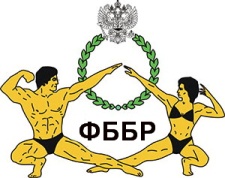 ИТОГОВЫЙ ПРОТОКОЛсоревнований: Открытый Кубок Омской области по  бодибилдингу, бодифитнесу, фитнесу и фитнес-бикини "Мемориал Андрея Самойленко"г.Омск «21» сентября 2019 г.Международная Федерация бодибилдинга (ИФББ) Федерация бодибилдинга России (ФББР)ИТОГОВЫЙ ПРОТОКОЛсоревнований: Открытый Кубок Омской области по  бодибилдингу, бодифитнесу, фитнесу и фитнес-бикини "Мемориал Андрея Самойленко"г.Омск «21» сентября 2019 г.Категория ФИТНЕС БИКИНИ  до 162 смМеждународная Федерация бодибилдинга (ИФББ) Федерация бодибилдинга России (ФББР)ИТОГОВЫЙ ПРОТОКОЛсоревнований: Открытый Кубок Омской области по  бодибилдингу, бодифитнесу, фитнесу и фитнес-бикини"Мемориал Андрея Самойленко"г.Омск «21» сентября 2019 г.Международная Федерация бодибилдинга (ИФББ) Федерация бодибилдинга России (ФББР)ИТОГОВЫЙ ПРОТОКОЛсоревнований: Открытый Кубок Омской области по  бодибилдингу, бодифитнесу, фитнесу и фитнес-бикини"Мемориал Андрея Самойленко"г.Омск «21» сентября 2019 г.              ФИТНЕС БИКИНИ  св.+ 166 смМеждународная Федерация бодибилдинга (ИФББ) Федерация бодибилдинга России (ФББР)ИТОГОВЫЙ ПРОТОКОЛсоревнований: Открытый Кубок Омской области по  бодибилдингу, бодифитнесу, фитнесу и фитнес-бикини "Мемориал Андрея Самойленко"г.Омск «21» сентября 2019 г.              Международная Федерация бодибилдинга (ИФББ) Федерация бодибилдинга России (ФББР)ИТОГОВЫЙ ПРОТОКОЛсоревнований: Открытый Кубок Омской области по  бодибилдингу, бодифитнесу, фитнесу и фитнес-бикини "Мемориал Андрея Самойленко"г.Омск «21» сентября 2019 г.              Главный судья соревнований  Пашкин С.В.Главный секретарь соревнованийДонцова Е.И.	№п/п№старт,Ф.И.О.РегионСпорт,РаундыРаундыРаундыСумма местЗанят. местоЗачет, очкиВыполнен. норматив№п/п№старт,Ф.И.О.Регионзван123Сумма местЗанят. местоЗачет, очкиВыполнен. нормативКатегория ФИТНЕС - девочки  15 летКатегория ФИТНЕС - девочки  15 летКатегория ФИТНЕС - девочки  15 летКатегория ФИТНЕС - девочки  15 лет1.15Диц Кристина Омск «ДЮЦ «Смена»761312.14Виянт Дарья Омск «ДЮЦ «Смена»891723.16Коваль Анна Омск «ДЮЦ «Смена»26164234.13Смагулова ВасилисаОмск «ДЮЦ «Смена»22234545.11Житникова Виталия Омск «ДЮЦ «Смена»18325056.17Евдокименко Елизавета Омск «ДЮЦ «Смена»29215067.10Загулкина Ариана Омск «ДЮЦ «Смена»32397178.12Отто Алиса Омск «ДЮЦ «Смена»3933728Категория ФИТНЕС – БИКИНИ  ЮНИОРКИКатегория ФИТНЕС – БИКИНИ  ЮНИОРКИКатегория ФИТНЕС – БИКИНИ  ЮНИОРКИКатегория ФИТНЕС – БИКИНИ  ЮНИОРКИКатегория ФИТНЕС – БИКИНИ  ЮНИОРКИКатегория ФИТНЕС – БИКИНИ  ЮНИОРКИ1.55Свирякова АлёнаОмск- ФИТНЕС №17712.65Акеншина  АнастасияОмск- СуперКлуб101023.58Динер ИринаНовосибирская обл.141434.66Сумина  АлинаКемеровская обл.191945.61Поценкова СветланаОмск- FLEX  GYM292956.64Зенковская ДарьяНовосибирская обл.313167.63Кузнецова АленаНовосибирская обл.393978114Исакова  ОльгаОмск- FLEX  GYM424289.62Мораш ИннаОмск- Т-ФИТНЕС4343910.60Олойник  АлександраКрасноярский край44441011.57Калита ВалерияОмск- СуперКлуб56561112.56Бурамбаева АнастасияНовосибирская обл.585812МУЖЧИНЫ  -  МАСТЕРАМУЖЧИНЫ  -  МАСТЕРАМУЖЧИНЫ  -  МАСТЕРАМУЖЧИНЫ  -  МАСТЕРАМУЖЧИНЫ  -  МАСТЕРАМУЖЧИНЫ  -  МАСТЕРА1.6Ангел Дмитрий                     Омск-Золотой Зал105151Категория          ЮНИОРЫФИТ-МОДЕЛЬ Категория          ЮНИОРЫФИТ-МОДЕЛЬ №п/п№старт,Ф.И.О.регионСпорт,РаундыРаундыРаундыРаундыРаундыСумма местЗанят. МестоЗачет, очкиВыполнен. Норматив№п/п№старт,Ф.И.О.регионзван11223Сумма местЗанят. МестоЗачет, очкиВыполнен. Норматив1.3Невзоров Олег          Алтайский  край1010551512.4Артюшенко Илья   Омск- ОЗОН202010103023.5Морозов Сергей      Омск Super Club30301515453                                     Бодифитнес- женщины                                     Бодифитнес- женщины                                     Бодифитнес- женщины                                     Бодифитнес- женщины                                     Бодифитнес- женщины                                     Бодифитнес- женщины                                     Бодифитнес- женщины                                     Бодифитнес- женщины                                     Бодифитнес- женщины                                     Бодифитнес- женщины                                     Бодифитнес- женщины1.25Кучина АнитаНовосибирская обл.101012.19Чепенко  АнастасияОмск- FLEX  GYM101023.20Галакова Александра          Омск- СуперКлуб141434.23Андриенко  ЕкатеринаАлтайский  край151545.21Окишева  МарияОмск- ОЗОН232356.22Новикова НатальяНовосибирская обл.313167.24Филатова ТатьянаОмск-Триумф34347                                    ФИТНЕС-БИКИНИ  Абсолютное первенство                                     ФИТНЕС-БИКИНИ  Абсолютное первенство                                     ФИТНЕС-БИКИНИ  Абсолютное первенство                                     ФИТНЕС-БИКИНИ  Абсолютное первенство                                     ФИТНЕС-БИКИНИ  Абсолютное первенство                                     ФИТНЕС-БИКИНИ  Абсолютное первенство                                     ФИТНЕС-БИКИНИ  Абсолютное первенство                                     ФИТНЕС-БИКИНИ  Абсолютное первенство                                     ФИТНЕС-БИКИНИ  Абсолютное первенство                                     ФИТНЕС-БИКИНИ  Абсолютное первенство                                     ФИТНЕС-БИКИНИ  Абсолютное первенство 1.50Леер ТатьянаАлтайский  край5512.41Мосякина АнтонинаНовосибирская обл.121223.26Тютюнникова ИзабеллаНовосибирская обл.13133№п/п№старт,Ф.И.О.регионСпорт,РаундыРаундыРаундыСумма местЗанят. МестоЗачет, очкиВыполнен. Норматив№п/п№старт,Ф.И.О.регионзван123Сумма местЗанят. МестоЗачет, очкиВыполнен. Норматив1.26Тютюнникова ИзабеллаНовосибирская обл.101012.37Терещенко  ЕвгенияАлтайский  край262623.27Бердникова ЕкатеринаНовосибирская обл.323234.31Полятыкина  НатальяОмск- FLEX  GYM363645.36Сенникова АннаНовосибирская обл.464656.29Чугунова  АлександраОмск – FLEX GYM686867.18Май АннаНовосибирская обл.707078.47Скворцова  ДианаАлтайский  край767689.30Анищенко  СветланаОмск- ОЗОН9090910.34Иванова  КристинаАлтайский  край94941011.38Дерига ЕленаНовосибирская обл.1201201112.28Майкова  ЕкатеринаКемеровская обл.1241241213.33Демидова МарияНовосибирская обл.1241241314.32Князькина   ЛюдмилаОмск-Триумф13413414  ФИТНЕС БИКИНИ  до 166 см  ФИТНЕС БИКИНИ  до 166 см  ФИТНЕС БИКИНИ  до 166 см  ФИТНЕС БИКИНИ  до 166 см  ФИТНЕС БИКИНИ  до 166 см  ФИТНЕС БИКИНИ  до 166 см1.41Мосякина АнтонинаНовосибирская обл.161612.42Мадяр  ЕкатеринаАлтайский  край303023.58Динер ИринаНовосибирская обл.343434.40Китаева АнастасияОмск-Гранд ФитесХолл363645.71Качесова ТатьянаНовосибирская обл.404056.45Бойкова  ЕкатеринаОмск- FLEX  GYM646467.43Судакова  СветланаКемеровская обл.66667№п/п№старт,Ф.И.О.регионСпорт,РаундыСумма местЗанят. МестоЗачет, очкиВыполнен. Норматив1.50Леер ТатьянаАлтайский  край161612.53Федосеева МарияНовосибирская обл.323223.44Хорошавина  АнастасияХакасия343434.55Свирякова АлёнаОмск- ФИТНЕС №1363645.70Волошина ОксанаАлтайский  край404056.49Виноградова НатальяНовосибирская обл.707067.51Развожаева  ИринаКемеровская обл.727278.48Попова ИринаТомск747489.52Юрьева АленаАлтайский  край78789Пляжный бодибилдинг до 178 смПляжный бодибилдинг до 178 смПляжный бодибилдинг до 178 смПляжный бодибилдинг до 178 смПляжный бодибилдинг до 178 смПляжный бодибилдинг до 178 смПляжный бодибилдинг до 178 смПляжный бодибилдинг до 178 смПляжный бодибилдинг до 178 смПляжный бодибилдинг до 178 смПляжный бодибилдинг до 178 смПляжный бодибилдинг до 178 см1.105Ивлев  СергейОмск- ОЗОН7712.107Манюк  Владислав       Новосибирская обл.8823.103Шишов  АлексейОмск - Т-ФИТНЕС151534.106Малышкин  ПавелОмск 19194Пляжный бодибилдинг св. + 178 смПляжный бодибилдинг св. + 178 смПляжный бодибилдинг св. + 178 смПляжный бодибилдинг св. + 178 смПляжный бодибилдинг св. + 178 смПляжный бодибилдинг св. + 178 смПляжный бодибилдинг св. + 178 смПляжный бодибилдинг св. + 178 смПляжный бодибилдинг св. + 178 смПляжный бодибилдинг св. + 178 смПляжный бодибилдинг св. + 178 смПляжный бодибилдинг св. + 178 см1.108Фролов  ВячеславОмск -Арбат Фитнес5512.110Жиров  ГеоргийКемеровская обл.101023.112Наплавков  АлександрОмск Super Club151534.109Коробкин  Константин     Кемеровская обл.20204Пляжный бодибилдинг  Абсолютное первенствоПляжный бодибилдинг  Абсолютное первенствоПляжный бодибилдинг  Абсолютное первенствоПляжный бодибилдинг  Абсолютное первенствоПляжный бодибилдинг  Абсолютное первенствоПляжный бодибилдинг  Абсолютное первенствоПляжный бодибилдинг  Абсолютное первенствоПляжный бодибилдинг  Абсолютное первенствоПляжный бодибилдинг  Абсолютное первенствоПляжный бодибилдинг  Абсолютное первенствоПляжный бодибилдинг  Абсолютное первенствоПляжный бодибилдинг  Абсолютное первенство1.105Ивлев  СергейОмск- ОЗОН6612.108Фролов  ВячеславОмск -Арбат Фитнес992№п/п№п/п№старт,Ф.И.О.регионСпорт,РаундыРаундыРаундыРаундыРаундыРаундыСумма местЗанят. местоЗачет, очкиВыполнен. норматив№п/п№п/п№старт,Ф.И.О.регионзван122333Сумма местЗанят. местоЗачет, очкиВыполнен. норматив      Классический  бодибилдинг  - абсолютная    категория      Классический  бодибилдинг  - абсолютная    категория      Классический  бодибилдинг  - абсолютная    категория      Классический  бодибилдинг  - абсолютная    категория      Классический  бодибилдинг  - абсолютная    категория      Классический  бодибилдинг  - абсолютная    категория      Классический  бодибилдинг  - абсолютная    категория      Классический  бодибилдинг  - абсолютная    категория      Классический  бодибилдинг  - абсолютная    категория      Классический  бодибилдинг  - абсолютная    категория      Классический  бодибилдинг  - абсолютная    категория      Классический  бодибилдинг  - абсолютная    категория      Классический  бодибилдинг  - абсолютная    категория1.77Ермаков НикитаАлтайский  край105551512.99Болотников Дмитрий Новосибирская обл.201010103023.88Кефер ВладимирНовосибирская обл.30151515453        МУЖЧИНЫ   бодибилдинг  - абсолютная    категория        МУЖЧИНЫ   бодибилдинг  - абсолютная    категория        МУЖЧИНЫ   бодибилдинг  - абсолютная    категория        МУЖЧИНЫ   бодибилдинг  - абсолютная    категория        МУЖЧИНЫ   бодибилдинг  - абсолютная    категория        МУЖЧИНЫ   бодибилдинг  - абсолютная    категория        МУЖЧИНЫ   бодибилдинг  - абсолютная    категория        МУЖЧИНЫ   бодибилдинг  - абсолютная    категория        МУЖЧИНЫ   бодибилдинг  - абсолютная    категория        МУЖЧИНЫ   бодибилдинг  - абсолютная    категория        МУЖЧИНЫ   бодибилдинг  - абсолютная    категория        МУЖЧИНЫ   бодибилдинг  - абсолютная    категория        МУЖЧИНЫ   бодибилдинг  - абсолютная    категория        МУЖЧИНЫ   бодибилдинг  - абсолютная    категория1.33Невзоров Олег          Алтайский  край12128882012.22Свободный  Олег              Красноярский край20201111113123.44Артюшенко Илья   Омск- ОЗОН26261414144034.66Ангел  Дмитрий   Омск-Золотой Зал38381717175545.55Морозов Сергей      Омск Super Club50502525257556.11Чугунов  Михаил                 Омск - Флекс Джим6060303030906ФИТНЕС-БИКИНИ  МАСТЕРАФИТНЕС-БИКИНИ  МАСТЕРАФИТНЕС-БИКИНИ  МАСТЕРАФИТНЕС-БИКИНИ  МАСТЕРАФИТНЕС-БИКИНИ  МАСТЕРАФИТНЕС-БИКИНИ  МАСТЕРАФИТНЕС-БИКИНИ  МАСТЕРАФИТНЕС-БИКИНИ  МАСТЕРАФИТНЕС-БИКИНИ  МАСТЕРАФИТНЕС-БИКИНИ  МАСТЕРАФИТНЕС-БИКИНИ  МАСТЕРАФИТНЕС-БИКИНИ  МАСТЕРАФИТНЕС-БИКИНИ  МАСТЕРАФИТНЕС-БИКИНИ  МАСТЕРАФИТНЕС-БИКИНИ  МАСТЕРАФИТНЕС-БИКИНИ  МАСТЕРА1.1.70Волошина ОксанаАлтайский  край12121212.2.71Качесова ТатьянаНовосибирская обл.20202023.3.73Андриянова АнастасияМосква32323234.4.74Бубенова АнастасияНовосибирская обл.38383845.5.91Теохарова  АнастасияОмск- О-250505056.6.67Толстых АллаНовосибирская обл.64646467.7.75Кустова АннаНовосибирская обл.78787878.8.68Доронина АннаНовосибирская обл.80808089.9.76Попова ЛарисаНовосибирская обл.909090910.10.69Евдокимова  ЕкатеринаКемеровская обл.9494941011.11.72Бекетова ЕленаОмск-Триумф1101101101112.12.77Киселева ИринаНовосибирская обл.12012012012№п/п№п/п№старт,Ф.И.О.регионСпорт,РаундыРаундыРаундыРаундыРаундыСумма местЗанят. местоЗачет, очкиВыполнен. норматив№п/п№п/п№старт,Ф.И.О.регионзван12233Сумма местЗанят. местоЗачет, очкиВыполнен. норматив                       ФИТ- МОДЕЛЬ     до 166 см                       ФИТ- МОДЕЛЬ     до 166 см                       ФИТ- МОДЕЛЬ     до 166 см                       ФИТ- МОДЕЛЬ     до 166 см                       ФИТ- МОДЕЛЬ     до 166 см                       ФИТ- МОДЕЛЬ     до 166 см                       ФИТ- МОДЕЛЬ     до 166 см                       ФИТ- МОДЕЛЬ     до 166 см                       ФИТ- МОДЕЛЬ     до 166 см                       ФИТ- МОДЕЛЬ     до 166 см                       ФИТ- МОДЕЛЬ     до 166 см                       ФИТ- МОДЕЛЬ     до 166 см                       ФИТ- МОДЕЛЬ     до 166 см1.8282Спицына ОльгаОмск- СуперКлуб191911113012.8989Фляк Екатерина Омск-Фитнес Фактори191913133223.9090Чеботарева ОльгаНовосибирская обл.232311113434.4646Зубарева Екатерина          Омск-Фитнес Фактори141421213545.8383Александрова ЕленаАлтайский  край212121214256.9494Устиненко  ОльгаТомск9934344367.8686Жукова СветланаНовосибирская обл.383839397778.8484Николаева  МарияОмск- СуперКлуб434341418489.9.81Долматова Ирина                 Омск-Фитнес Фактори4646464692910.10.87Тарасевич ИннаНовосибирская обл.38385656941011.11.78Одинцова Диана                      Омск-Фитнес Фактори57574242991112.12.88Кизнер  ЮлияОмск- ОЗОН606064641241213.13.85Левина  ЮлияОмск- СуперКлуб636367671301314.14.79Ковалева Марина              Омск-Фитнес Фактори696969691381415.15.113Стацевич Екатерина              Новосибирская обл.767673731491516.16.80Тютьева Юлия Омск- О-27373777715016ФИТ- МОДЕЛЬ     св. + 166 смФИТ- МОДЕЛЬ     св. + 166 смФИТ- МОДЕЛЬ     св. + 166 смФИТ- МОДЕЛЬ     св. + 166 смФИТ- МОДЕЛЬ     св. + 166 смФИТ- МОДЕЛЬ     св. + 166 смФИТ- МОДЕЛЬ     св. + 166 смФИТ- МОДЕЛЬ     св. + 166 смФИТ- МОДЕЛЬ     св. + 166 смФИТ- МОДЕЛЬ     св. + 166 смФИТ- МОДЕЛЬ     св. + 166 смФИТ- МОДЕЛЬ     св. + 166 смФИТ- МОДЕЛЬ     св. + 166 смФИТ- МОДЕЛЬ     св. + 166 смФИТ- МОДЕЛЬ     св. + 166 см1.1.100Сычева ДарьяНовосибирская обл.9910101912.2.92Уткина  АнастасияХакасия8813132123.3.95Ивлева  Наталья Омск- ОЗОН141419193334.4.102Колузаева МарияОмск- СуперКлуб212116163745.5.96Окропиридзе  ЭлисоОмск- СуперКлуб202023234356.6.98Дубина Галина                      Омск-Фитнес Фактори323234346667.7.99Назаренко  ЖаннаОмск- ОЗОН363630306678.8.93Кудряшова АлинаНовосибирская обл.383838387689.9.97Самойленко  АннаКемеровская обл.44444343879ФИТ- МОДЕЛЬ Абсолютное первенствоФИТ- МОДЕЛЬ Абсолютное первенствоФИТ- МОДЕЛЬ Абсолютное первенствоФИТ- МОДЕЛЬ Абсолютное первенствоФИТ- МОДЕЛЬ Абсолютное первенствоФИТ- МОДЕЛЬ Абсолютное первенствоФИТ- МОДЕЛЬ Абсолютное первенствоФИТ- МОДЕЛЬ Абсолютное первенствоФИТ- МОДЕЛЬ Абсолютное первенствоФИТ- МОДЕЛЬ Абсолютное первенствоФИТ- МОДЕЛЬ Абсолютное первенствоФИТ- МОДЕЛЬ Абсолютное первенствоФИТ- МОДЕЛЬ Абсолютное первенствоФИТ- МОДЕЛЬ Абсолютное первенствоФИТ- МОДЕЛЬ Абсолютное первенство1.1.82Спицына ОльгаОмск- СуперКлуб66612.2.100Сычева ДарьяНовосибирская обл.9992